
Workshops & Events Registration  
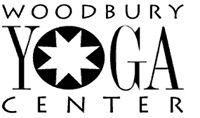 Yes, Sign me up for:Check all that apply*Early Registration (ER) is 10 days prior to classFoundations of Meditation	Class Date______________ …………………………………………….$145/$135 if pre-paid by ER*Deepening MeditationClass Date______________ ……………………………………………….$35/$25 if pre-paid by ERHimalayan Singing Bowl Sound Healing & MeditationEvent Date_____________  Group session…………….……….………..$20/$15 if pre-paid by EREvent Date_____________  25-minute private healing session………..$55/$47 if pre-paid by EREvent Date_____________  Combine 1 group/ 1 private session ……..$20/$15 if pre-paid by ERName:	Address:	City:	Zip:	Phone:	Email:	Please make checks payable to Woodbury Yoga Center and mail to 122 West Side Rd., Woodbury CT  06798Your registration prior to the start date may ensure your workshop or event will be held.  Refunds or credits are not given for classes missed. You may take a make-up in any class in this series. WYC is a tax-exempt not-for-profit educational institution, Federal Statute 501(c)(3)